++       New Horizons Senior CenterMailing Address: PO Box 85, Narberth, PAwww.newhorizonsseniorcenter.org       New Horizons Senior CenterMailing Address: PO Box 85, Narberth, PAwww.newhorizonsseniorcenter.org       New Horizons Senior CenterMailing Address: PO Box 85, Narberth, PAwww.newhorizonsseniorcenter.orgCALL 610 664-2366 FOR MORE INFO ON HOW TO JOINANY PROGRAM     MondayTuesdayTuesdayWednesdayThursdayFriday Zoom OnlyIn-PersonIn-PersonZoom OnlyHybrid Unless Otherwise NotedHybrid Unless Otherwise NotedAdditionalProgramInformationOn BackGrab & GoMENUListOn BackGrab & GoMENUListOn Back1           MAY DAY10:00 Writers GroupWrite stories and poems from weekly story prompts and share them with other creative writers2   10:00 Knit and Chatw/ Chris Jackson10:30 World Affairsw/ Bob Bond Discussion of CurrentWorld and National Affairs10:30 Walking Clubw/ Pauline RosenbergMeet outside Narberth Boro Hall12:00 Transitions & Changes w/ Ruth Wilf, CNM, PhD1:00 Healthy Exercisew/ Aileen McGovern3       10:30 Tai Chi for             Arthritis and Fall        Prevention CLASS #3Rosalie Pressman,Cert. Tai Chi —In-person only1:00 Dance Fitnessw/ Betsy KlausmanLearn easy dance steps to improve balance & strength6 10:30 Full Circlew/ Janet Levit, MSW, LCSWFind purpose in your later years.12:00 Guided Meditationw/ Eileen Abrams, MA, M.EdBrings more calm and contentment1:00 Healthy Exercisew/ Aileen McGovern7       Computer Tech Support w/ Gerry Hebert30 min. session by appt 10:30 Chair Yoga w/ Roe Pietropaula, CYI,RNGentle Yoga, seated and standing12 – 2:00 Game DaySign up in advance for:Bridge, Mah Jongg, Scrabble7       Computer Tech Support w/ Gerry Hebert30 min. session by appt 10:30 Chair Yoga w/ Roe Pietropaula, CYI,RNGentle Yoga, seated and standing12 – 2:00 Game DaySign up in advance for:Bridge, Mah Jongg, Scrabble810:00 Writers GroupExercise your creativity and sharpen your writing skills.1:00 Drug Interactions w/ Marisa Jacobs, PharmDHow to avoid harmful drug interactions, side effects and adverse reactions and other ways pharmacists can assist and protect consumers9  10:00 Knit and Chatw/ Chris Jackson(In-Person ONLY)10:30 Walking Clubw/ Pauline Rosenberg12:00 Transitions & Changes w/ Ruth Wilf, CNM, PhD1:00 Healthy Exercisew/ Aileen McGovern10         10:30 Tai Chi for             Arthritis and Fall        Prevention CLASS #4Rosalie Pressman,Cert. Tai Chi —In-person only1:00 Dance Fitnessw/ Betsy KlausmanSunday, May 12:Mother’s Day1310:30 Full Circlew/ Janet Levit, MSW, LCSW1:00 Healthy Exercisew/ Aileen McGovernGentle Exercise usingweights and stretchy bands14        9:00 Low-Cost Willsw/ Heather Turner, Esq.30 min. sessions – by appt.$25 -members, $50 – nonmember10:30 Chair Yoga w/ Roe Pietropaula, CYI,RN12 – 2:00 Game Day1:00 History Lecture:Civil Rights and the Supreme Courtw/ Bob Bond and Richard BernsteinTake a look at pivotal cases that shaped our nation’s history.(HYBRID)14        9:00 Low-Cost Willsw/ Heather Turner, Esq.30 min. sessions – by appt.$25 -members, $50 – nonmember10:30 Chair Yoga w/ Roe Pietropaula, CYI,RN12 – 2:00 Game Day1:00 History Lecture:Civil Rights and the Supreme Courtw/ Bob Bond and Richard BernsteinTake a look at pivotal cases that shaped our nation’s history.(HYBRID)15     10:00 Writers Group1:00    Film Club:Screening“Hidden Figures”Based on the true story of a team of African American women who served an important role in NASA during the early years of theSpace Program16 10:00 Knit and Chatw/ Chris Jackson(In-Person ONLY)10:30 World Affairsw/ Bob Bond 10:30 Walking Clubw/ Pauline Rosenberg12:00 Transitions & Changes Ruth Wilf, CNM, PhD1:00 Healthy Exercisew/ Aileen McGovern17  10:30 Tai Chi for             Arthritis and Fall        Prevention CLASS #5Rosalie Pressman,Cert. Tai Chi —In-person only11:30 Book Club w/ Chris Jackson“I Know Why The Caged Bird Sings”by Maya AngelouAutobiography that tells the story of Angelou’s early years1:00 Dance Fitnessw/ Betsy Klausman20  10:30 Full Circlew/ Janet Levit, MSW, LCSW12:00 Guided Meditationw/ Eileen Abrams, MA, M.EdBrings more calm and contentment1:00 Healthy Exercisew/ Aileen McGovern21 10:30 Chair Yoga w/ Roe Pietropaula, CYI,RN12 – 2:00 Game Day1:00 Protect Our Planet:Reduce Your Carbon Pollution Special Presenter – Phyllis Blumberg, PhDLearn easy, energy conservation actions and sustainability-informed choices.(HYBRID)21 10:30 Chair Yoga w/ Roe Pietropaula, CYI,RN12 – 2:00 Game Day1:00 Protect Our Planet:Reduce Your Carbon Pollution Special Presenter – Phyllis Blumberg, PhDLearn easy, energy conservation actions and sustainability-informed choices.(HYBRID)22 10:00 Writers Group1:00     Film Club:   Discussionw/ Ellensue Jacobson“Hidden Figures”Discussion with other movie lovers ‘23   10:00 Knit and Chatw/ Chris Jackson(In-Person ONLY)10:30 Walking Clubw/  Pauline Rosenberg12:00 Transitions & Changes w/ Ruth Wilf, CNM, PhD1:00 Healthy Exercisew/Aileen McGovern24  10:30 Tai Chi for             Arthritis and Fall        Prevention CLASS #6Rosalie Pressman,Cert. Tai Ch—In-person only i12:00 TherapeuticBenefits of Gardeningw/ Carolyn Vachani, Therapeutic HorticulturalistJoin Carolyn for a discussion about the many benefits of gardening and share your gardening stories. 1:00   Dance Fitnessw/ Betsy Klausman27  MEMORIAL DAYCENTER CLOSED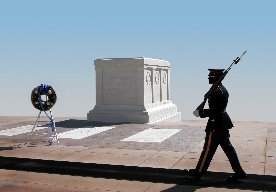 28 Computer Tech Support w/ Gerry Hebert30 min. session by appt 9:00 Low-Cost Wills (signing)w/ Heather Turner, Esq10:30 Chair Yoga w/ Roe Pietropaula, CYI,RN12 – 2:00 Game DaySign up in advance for:Bridge, Mah Jongg, Scrabble28 Computer Tech Support w/ Gerry Hebert30 min. session by appt 9:00 Low-Cost Wills (signing)w/ Heather Turner, Esq10:30 Chair Yoga w/ Roe Pietropaula, CYI,RN12 – 2:00 Game DaySign up in advance for:Bridge, Mah Jongg, Scrabble29 10:00 Writers Group1:00 Midday Music:          Carole Kingw/ Stan Fink and Eileen AbramsLearn about the life and music of the renowned singer-songwriter Carole King.30   10:00 Knit and Chatw/ Chris Jackson(In-Person ONLY)10:30 World Affairsw/ Bob Bond 10:30 Walking Clubw/ Pauline Rosenberg12:00 Transitions & Changes W/Ruth Wilf, CNM, PhD12:30 Birthday PartyFor all May birthdays and anyone who likes cake1:00 Healthy Exercisew/Aileen McGovern3110:30 Tai Chi for             Arthritis and Fall        Prevention CLASS #7Rosalie Pressman,Cert. Tai Chi—In-person only 1:00 Dance Fitnessw/ Betsy Klausman